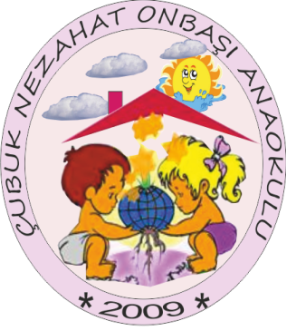                NEZAHAT ONBAŞI ANAOKULU          EYLÜL  AYI BESLENME LİSTESİ ( ÖĞLEN GRUBU)
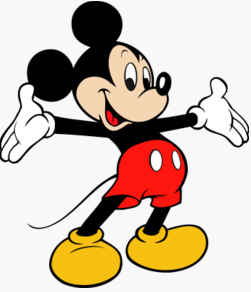 TARİHMENÜ11.09.2023Mercimek Çorbası, Kıtır Ekmek12.09.2023Kuru Fasülye , Pilav, Salata13.09.2023Bulgur Pilavı, Cacık14.09.2023Yoğurt Çorbası ,  Kıtır Ekmek, Elma15.09.2023Zeytin, Peynir, Domates, Salatalık, Açık Çay18.09.2023Yıldız Şehriye Çorbası, Kıtır Ekmek, Elma19.09.2023Sade ve Peynirli Gözleme, Açık Çay20.09.2023Damla Çikolatalı Kek, Açık Çay21.09.2023Fırında Patates, Açık Çay22.09.2023Ballı Ekmek, Zeytin, Peynir, Süt25.09.2023Bezelye Yemeği, Pilav, Salata26.09.2023Salçalı Makarna, Yoğurt27.09.2023Reçelli Ballı Tereyağlı Ekmek, Açık Çay28.09.2023Mercimek Çorbası, Kıtır Ekmek, Mevsim Salata29.09.2023Domates, Salatalık ,  Zeytin, Peynir, Açık Çay